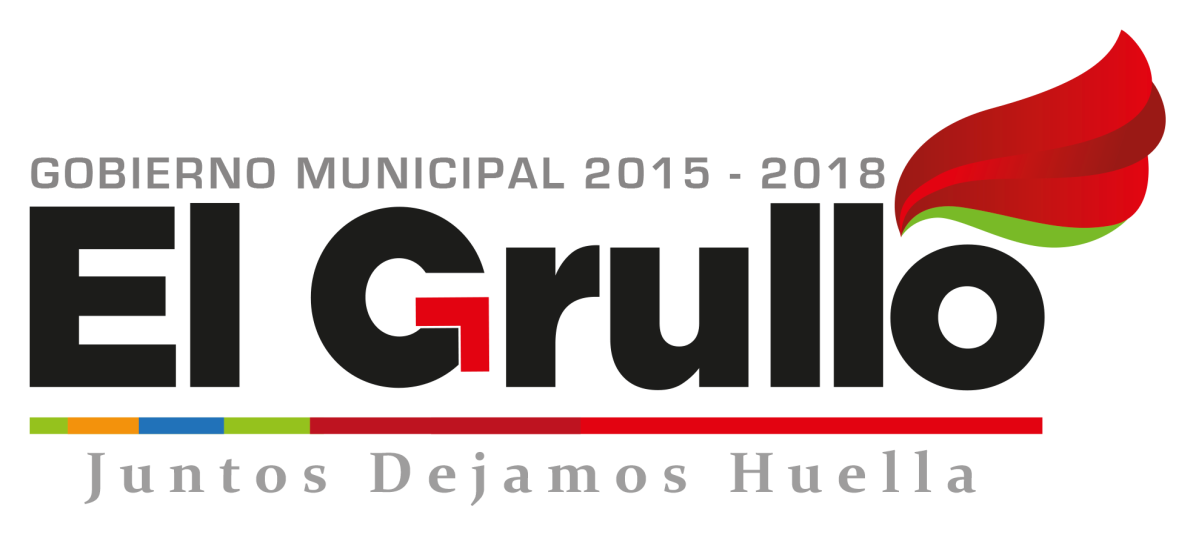 INFORMEMENSUAL  DE ACTIVIDADESJUNIO 2018María Guadalupe Zamora Murillo.Director de Servicios Públicos Municipales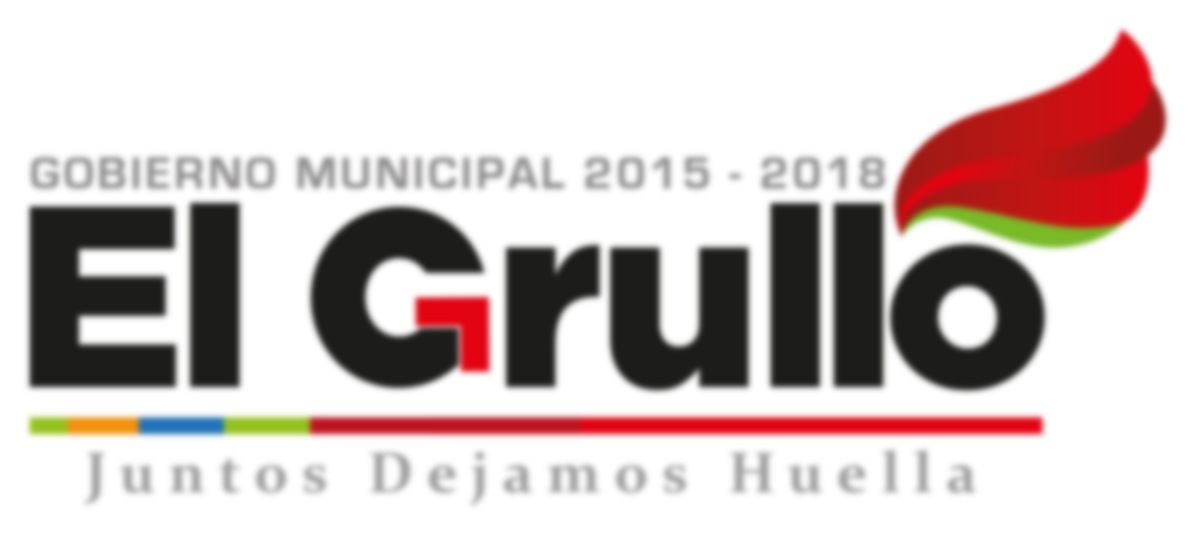 DepartamentoDepartamentoLogros o actividades:Parques y JardinesServicios de poda en: Jardín y Alameda Municipal.Servicios de poda en Calles: Eugenio Espinoza, Cuauhtémoc 103, Carmen Serdán, Francisco Rosas 73, Guillermo Prieto, Pedro Moreno 163 y Matamoros. Se podo y limpio: Cementerio y  la Limonera.Poda de Canchas: Globo y Miravalle.Apoyo en El Grullo: Clínica ISTE, Centro de Rehabilitación, Esc. de Educación Especial y Preescolar Narciso Mendoza.Poda de Canchas en Localidades: Ayuquila, El  Aguacate, El Cacalote y Las Pilas. Poda en Localidades: Plaza Cívica de Ayuquila.Apoyo en  Localidades: Escuela  Telesecundaria de El Aguacate.Servicios de poda en: Jardín y Alameda Municipal.Servicios de poda en Calles: Eugenio Espinoza, Cuauhtémoc 103, Carmen Serdán, Francisco Rosas 73, Guillermo Prieto, Pedro Moreno 163 y Matamoros. Se podo y limpio: Cementerio y  la Limonera.Poda de Canchas: Globo y Miravalle.Apoyo en El Grullo: Clínica ISTE, Centro de Rehabilitación, Esc. de Educación Especial y Preescolar Narciso Mendoza.Poda de Canchas en Localidades: Ayuquila, El  Aguacate, El Cacalote y Las Pilas. Poda en Localidades: Plaza Cívica de Ayuquila.Apoyo en  Localidades: Escuela  Telesecundaria de El Aguacate.AlumbradoLámparas reparadas: 208Servicios eléctricos en: Jardín Municipal, en la cancha de beis, en la cancha del globo, el domo y Escuela de Música.Se apoyó: Escuela Agustín Melgar. Lámparas reparadas: 208Servicios eléctricos en: Jardín Municipal, en la cancha de beis, en la cancha del globo, el domo y Escuela de Música.Se apoyó: Escuela Agustín Melgar. CementerioServicios realizados: 16Constancias: 04Manifestaciones: 03Permisos de remodelación: 06Ventas de espacios: 0Fosas donadas (personas de escasos recursos: 0 Servicios realizados: 16Constancias: 04Manifestaciones: 03Permisos de remodelación: 06Ventas de espacios: 0Fosas donadas (personas de escasos recursos: 0 RastroSacrificios.Bovinos: 93  Porcino: 1,047Sacrificios.Bovinos: 93  Porcino: 1,047PinturaSe pintó: se terminó de pintar las bancas de la localidad de Las Pilas  y los baños de la primaria de Ayuquila.Se pintó: se terminó de pintar las bancas de la localidad de Las Pilas  y los baños de la primaria de Ayuquila.FontaneríaSe dio servicio en: Escuela de Música y canchas deportivas.Se dio servicio en: Escuela de Música y canchas deportivas.